
ЗВІТ ПРО ВИКОРИСТАННЯЗвіт про фінансові надходження та витрати станом на  01.01.2019р.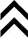 №Найменування продукції КЕКВСумаБюджетні коштиБюджетні коштиБюджетні коштиБюджетні коштиБюджетні кошти1Оплачена зарплата211111065977,902Оплата за послуги з дератизації і дезінфекції22403637,423Оплата за телекомунікаційні послуги22401671,434Послуги за пакети оновлень компютерної програми22401599,005 Оплата за харчування2230783459.006Оплата послуг за вивіз сміття224010612,917Повірка лічильників 22401314,508Оплата за медикаменти22201450,009 Заправка картриджа2240.320,0010Купівля картриджа22101030,0011Придбання компютерних столів221010500,0012Отримання спонсорських коштів10300,0013Супровід та обслуговування атоматиз. с-ми «Зарплата»10650,0014Оплата теплопостачання2271705796.3215Оплата за водовідведення227240357.0016Оплата за електроенергію227383232,4317Оплата за газопостачання22741571,3818Оплата канцтоварів 22105715,7419Оплата паливно-мастильних  матеріалів 22102612,5020Придбання фарби22107730,3521Придбання світильників22104650,0022Оплата за виконані  роботи (ремонт тротуару)224049997,9723Оплата будівельних матеріалів221023056,1024Придбання флешок (secure Token-337k)22102895.0025Опл.за виконаний ремонт підлоги в їдальні224037995,3526Придб.дид.матер. (НШУ)221065852,0027Придб.комп.техніки для (НУШ)221026360,9228Придб.меблів для (НУШ)2210215688,0029Оплата опік.допомоги22401980,0030Придб.шкільної документації22106408,5031Оплата за послуги з ДПРЧ ГУ ДСНС22401648,6832Оплата за електр.дистр. MozaBook22107900.0033Оплата за над.ліц. «Курс»22404950,0034Оплата за провед.діагност.автомоб.2240600,0035Придбання вікон та дверей221039529,0036Виконані буд.роботи з утепленням фасаду3132474072.4037Придбання марміту других страв311020990,0038Оплата бібліотечного фонду311018000,0039Придб.ноутбуку (НУШ)221015067,0040Придб.дидактичних матеріалів221016754,9641Послуги в сфері охорони гром.порядку і безпеки224019858,8042Заправка картриджа і регенерація2240980,0043Страхові послуги22403011,9044Придб.мультитач панелі2210124998,0045Придбання дошки маркерної настінної22101151,0046Виконано пот.ремонт доп.приміщення каб.фізики224021963,0047Виконані роботи з омолодження старих дерев 224038034,7248Оплата банківських послуг2240251,0049Ремонт із заміною дверей224015500,0050Придбання баскетб.мячів 22103225,0051Оплата успішний вчитель273031055,9052Оплата спортінвентарю221020600,0053Капітальний ремонт із заміною вікон313273871,9054Свідоцтво по закінч.закл.97,2055Отримання підручників78694,556Плакати д/анг.мови(32шт) і настільна гра(4шт)932,96Всього:14218159,64Позабюджетні коштиПозабюджетні коштиПозабюджетні коштиПозабюджетні коштиПозабюджетні кошти1Встановлення вікон 37565,352Встановлення мережі7800,003Технічний огляд автомобіля500,004Учнівська дошка (каб.21)3605,005Заміна вікон в бібліотеці12860,826Заміна вікон (каб.3)12623,007Заміна вікон  (шк.горище)1030,668Заміна вікон (2пов.)11050,879Заміна дверей (каб.24)9780,0010Ігрові набори1198,2811Ігровий набір «Лего»4337,6012Заміна дверей 9750,0013Учнівська дошка каб.103100,0014Двері пласт.в кладову10200,0015Двері пласт.в хімкабінет11032,0016Двері в 23каб.9980,0017Жалюзі3950,0018Світильники 3150,0019Світильники 5300,00ВСЬОГО:158813,58Батьківські коштиБатьківські коштиБатьківські коштиБатьківські коштиБатьківські кошти12345